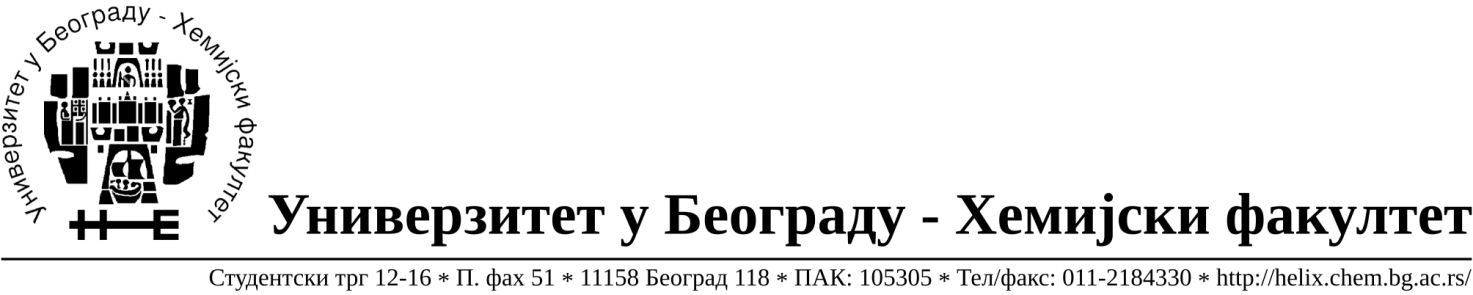 	На основу члана 116. Закона о јавним набавкама („Службени гласник РС“, бр. 68/ 15), Универзитет у Београду – Хемијски факултет објављује:ОБАВЕШТЕЊЕ О ЗАКЉУЧЕНОМ УГОВОРУНазив, адреса и „Интернет“ страница наручиоца: Универзитет у Београду – Хемијски факултет, Београд, Студентски трг 12-16, www.chem.bg.ac.rs.Врста наручиоца: просветаОпис предмета набавке, назив и ознака из општег речника набавке: добра – лабораторијска опрема за образовање и науку -образована по партијама за потребе  Хемијског факултета Универзитета у Београду ,ЈН број 25/18Поступак  јавне набавке мале вредности формиран у осамнаест партија	38000000- лабораторијска, оптичка и прецизна опрема(осим наочара)Критеријум за доделу Уговора; најнижа понуђена цена.Број примљених понуда: укупно за све партије 14(партије 11 и 12-2 понуде, партије 6,7,8,10 и 17-3 понуде, партије 1,7 и 10-6 понуда, партије 4 и 9- 4 понуде, партије 2 и 13- 5 понуда, партије 16 и 17 – 6 понуда,партије 3 и 5-7 понуда, партија 14-8 понуда, партија 15- 9 понуда)Датум доношења Одлуке о додели Уговора: 06.11.2018.Датум закључења Уговора: 16.11.2018.Основни подаци о добављачима, партије за које је уговорена вредност и укупна уговорена вредност: Период важења Уговора: до краја 2018. године.БрНазив  понуђачаАдреса, ПИБ и Матични бр.Број уговораПартијеУкупно уговорена вредност без ПДВ-а у РСДНајнижа понуђена цена без ПДВ-а у РСДНајвиша понуђена цена без ПДВ-а у РСД1Кефо д.о.о.Бачка 1UБеоград,105046072203022161289/13,5,14,15,17 и 18Партија 3-42.900,00Партија 5- 106.400,00Партија 14- 66.900,00Партија 15 -144.300,00Партија 17– 134.600,00Партија 18– 104.800,00Партија 3-23.000,00Партија 5- 106.400,00Партија 14- 66.900,00Партија 15 -144.300,00Партија 17– 129.000,00Партија 18– 49.500,00Партија 3-59.550,00Партија 5- 340.00,00Партија 14- 225.996,00Партија 15 -396.375,00Партија 17– 138.765,00Партија 18– 142.480,002MS Globalmedic trade d.o.o. Beograd,Ладно Брдо 11В,11000 Београд107790556208731081289/22,12,13 и 16Партија 2-21.000,00Партија 12-37.455,00Партија 13-53.835,00Партија 16-17.280,00Партија 2-9.000,00Партија 12-37.455,00Партија 13-53.835,00Партија 16-17.280,00Партија 2-24.995,00Партија 12-61.530,00Партија 13-183.000,00Партија 16-39.600,003Bazico Lab d.o.o.Карловачка 35/611080 Земун106978942207174161289/34,10 и 11Партија 4-8.530,00Партија 10-49.900,00Партија 11-17.650,00Партија 4-4.692,50Партија 10-23.640,00Партија 11-17.650,00Партија 4-20.400,00Партија 10-72.200,00Партија 11-42.100,004PSI Lab d.o.o.Матије Гупца 40/2,11090 Београд1048936382026655891289/47,8Партија 7- 12.900,00Партија8- 12.900,00Партија 7- 12.900,00Партија8- 12.900,00Партија 7- 46.962,00Партија8- 46.962,005Alfa genetics d.o.o.Рачког 511000 Београд107427806208004451289/56Партија 6- 61.530,00Партија 6- 61.530,00Партија 6- 85.490,006Superlab d.o.o.Милутина Миланковића 25Нови Београд,101822498170517171289/69Партија 9- 25.110,00Партија 9- 25.110,00Партија 9- 27.500,00